Publicado en Madrid el 16/10/2014 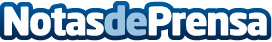 Un magister pensado para entrenar las actitudes y superar retos La UCM apoya el espíritu emprendedor a través de su magisterDatos de contacto:María Cadavieco91.636.39.80Nota de prensa publicada en: https://www.notasdeprensa.es/un-magister-pensado-para-entrenar-las Categorias: Educación Madrid Emprendedores http://www.notasdeprensa.es